УПРАВЛЕНИЕ ПО ФИЗИЧЕСКОЙ КУЛЬТУРЕ СПОРТУ И МОЛОДЁЖНОЙ ПОЛИТИКИ АДМИНИСТРАЦИИ ГОРОДА КОМСОМОЛЬСКА-НА-АМУРЕМУНИЦИПАЛЬНОЕ ОБРАЗОВАТЕЛЬНОЕ УЧРЕЖДЕНИЕ ДОПОЛНИТЕЛЬНОГО ОБРАЗОВАНИЯ «ЦЕНТР ВНЕШКОЛЬНОЙ РАБОТЫ «ЮНОСТЬ»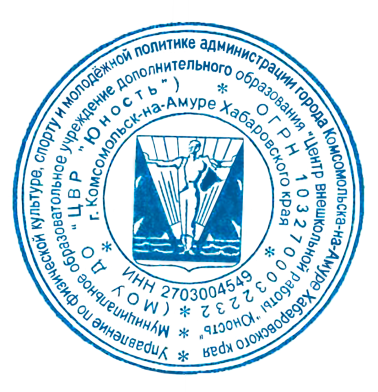         ПРИНЯТО                                                                                                  УТВЕРЖДАЮ                                                       СОГЛАСОВАНОМетодическим советом	                                                              Директор МОУ  ДО                                              Председатель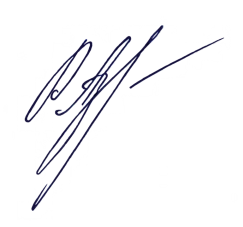 МОУ ДО «ЦВР» Юность»	                                                             «ЦВР «Юность»                                                    Управляющего советаПротокол №1	                                                             _________А.Л. Русакова                                        ________     от «__1__» ___09__ 2023__г. 	                                                        Приказ №__117______                                             Протокол №___1_____	                                                                                                от «__1_» __09__ 2023___г. 	                            от «__1__» _09___ 2023___г. ПРОГРАММАМетодическая работа  в муниципальном образовательном учреждении дополнительного образования детей и молодёжи«Центр внешкольной работы «Юность»(2023 – 2024)СоставительГунькина Н. А.Методист первой категорииг.Комсомольск – на – АмуреЕдиная методическая тема:«ЦВР «Юность» - экосистема воспитания молодёжи».Пояснительная записка         Современное общество стремительно меняется под воздействием фундаментальных трансформаций хозяйственных процессов, порождающих новые бизнес-модели, бурно развивающихся технологий и глобальных вызовов. Приспосабливаясь к трендам, люди вынуждены развивать в себе новые качества и дополнительные навыки с самого детства и в течение всей своей жизни. На этом фоне экосистемный подход к организации образовательного процесса становится одним из факторов, обеспечивающих подобное развитие.        Ускорение социальных и культурных изменений задает дополнительные требования к постоянному обновлению навыков и знаний. Как следствие, процессы нового образования должны обладать большей гибкостью и большим разнообразием по сравнению с существующими образовательными системами.       Система образования, отвечающая требованиям инновационной и цифровой экономики, должна обладать определенными качествами, среди которых персонализация, тесная взаимосвязь с бизнес - средой, высокая научная составляющая и нацеленность на формирование навыков и компетенций будущего. Для того,   чтобы соответствовать представленным требованиям и быть активным и конкурентоспособным субъектом экономического развития, учреждениям дополнительного образования необходимо трансформировать подходы к своему функционированию, формируя особые управленческие модели, которые базируются на активном сотрудничестве учреждения с факторами внешней среды. Решением в данном случае будет выступать экосистемный подход, который представляет собой относительно новый тренд в развитии образования.       «Экосистема образования» – это «ряд дополнительных элементов – технологий, услуг стандартов, нормативных требований», которые развивают умение учиться и переучиваться, адаптироваться к разным ситуациям посредством различных образовательных форматов, а  именно, это постоянно развивающиеся глобальные онлайн платформы, дающие человеку представление о картине Мира; сообщества практики, где человек развивается профессионально совместно с другими коллегами, учащиеся учатся у мастеров своего дела, реализуют проекты, работают в рабочих командах, занимаются любимым хобби; технические решения для персонального обучения, например, игры и симуляции, поддерживающие персональное самообучение как внутри, так и вне учебных учреждений; традиционные образовательные учреждения. Экосистемный подход в дополнительном образовании трактуется достаточно широко и понимается, как способ гармонизации существования человека в окружающей социоприродной среде, обеспечивающей развитие личности.       Новизна: Экосистемный подход в дополнительном образовании позволяет создать образовательное пространство, в котором организация, содержание и реализация образовательного процесса  осуществляется за счет деятельности заинтересованных и взаимодействующих между собой сообществ – правомерных участников дополнительного образования детей. Созданное инновационное образовательное пространство, важным элементом которого является система партнерских отношений между различными сообществами  которые выполняют разные функции, реализует цель – совершенствование образовательной практики для достижения более качественных результатов в развитии учащихся можно утверждать, что в ней нет центра, все задействованные элементы равны, все элементы тесно связаны друг с другом, поэтому изменение или разрушение одного элемента оказывает влияние на другие.       Создание нового образовательного пространства требует обновления содержания, а в частности это обновление образовательных программ, поиск и применение инновационных подходов в обучении. Переход к ценностно ориентированному взаимодействию, основанном на доверии с обучающимся  требует обновления навыков от педагогов.        Проектно-ориентированное обучение. «Проект включает в себя определение объема работ, выбор ресурсов и планирование действий для достижения желаемого результата. В современном мире с его возрастающей сложностью проектное обучение готовит обучающихся к решению задач в реальной жизни».         Основное внимание в современном мире нацелено на развитие навыков и включение социальных изменений. В них участвуют местные сообщества, объединенные одними интересами. Необходимо создавать условия для результативного взаимодействия между обучающимися, педагогами и родителями, а также реализация сетевого взаимодействия между 21 учреждениями образования, бизнесом и другими заинтересованными сторонами. Так, в конечном счете, меняется поведение, за счет понимания и восприятия.         Государственная политика в сфере образования определяет значение дополнительного образования детей как «части общей системы выявления и развития талантов и способностей детей и молодежи. Дополнительное образование, являясь подсистемой общего образования, рассматривается в региональном разрезе как открытая вариативная система образования, работающая на достижение общегосударственной цели развития талантов и самореализации подрастающего поколения. В ответ на вызовы современности постепенно формируются новые практики управления сферой дополнительного образования, включающие активные горизонтальные и межуровневые связи, интеграцию неинституциональных поставщиков образовательных услуг в общую содержательную структуру и децентрализацию».        Современные процессы модернизации системы образования в России обусловили возросшие требования к личности и деятельности педагога, что неизбежно приводит к необходимости постоянного его совершенствования в личностном и профессиональном плане. Очевидно, что профессиональная компетентность педагога является условием эффективной организации образовательного процесса и в учреждениях дополнительного образования. Педагог – ключевая фигура системы образования, задействованная в процессах его модернизации. Прежде всего, эти процессы находят отражение в законодательно-нормативных документах, определяющих ключевые положения государственной политики в области образования на различных уровнях и этапах его развития:-Федеральным законом от 29 декабря 2012г. №273 – ФЗ  «Об образовании в Российской  Федерации»; -приказом Министерства образования и науки Российской Федерации от 9 ноября 2018 №196 «Об утверждении порядка организации и осуществления образовательной деятельности по дополнительным общеобразовательным программам;-письмом от 18 ноября 2015 г.№09-3242 Министерства образования и науки Российской Федерации, Министерства образования и науки Российской Федерации от 11.12.2006 г. №06 – 1844 «О примерных требованиях к программе дополнительного образования детей».-Распоряжение Министерства Образования и науки Хабаровского края от 10.09.2020г №887 «Об утверждении региональной методологии (целевой модели) наставничества для организаций, осуществляющих образовательную деятельность по общеобразовательным, дополнительным общеобразовательным  и программам среднего профессионального образования в Хабаровском крае».На 2023-2024 год Центр реализует дополнительные общеобразовательные, общеразвивающие программы трёх направлений: художественное, социально - гуманитарное, физкультурно  - спортивное. Программа  методической работы  направлена на повышение качества учебно-воспитательного процесса и профессионального мастерства педагогов дополнительного образования учреждения.Актуальность данной программы            Комплексная среда воспитания, обучения и развития каждой личности с использованием человеко – ориентированных образовательных технологий и ресурсов, обеспечивающих качество дополнительного образования, активную жизнедеятельность их субъектов, а также опережающую подготовку  к решению жизненно важных проблем на основе эффективных форм взаимодействия прежде всего таких компонентов экосистемы, как социально – образовательная, информационно – коммуникативная и профессионально – технологическая среда.Современное образование развивается в режиме инновационного поиска, вызывающего изменения различных компонентов деятельности специалистов. В этой связи особое значение приобретает усиление непрерывного характера обучения и профессионального совершенствования педагога как условия его активной адаптации к новым моделям деятельности, повышения уровня подготовленности к решению профессиональных задач и повышения качества результатов образовательного процесса в целом. Методическая служба – связующее звено между деятельностью педагогического коллектива образовательного  учреждения, государственной системой образования, психолого-педагогической наукой, передовым педагогическим опытом. Она содействует становлению, развитию и реализации профессионального творческого потенциала педагогов ориентируясь на гуманизацию,   психологизацию целенаправленного процесса воспитания и обучения детей в соответствии с Законом РФ  "Об образовании» (01.09.2013г.).   Методической службе МОУ ДО ЦВР «Юность»  необходимо серьезно работать над повышением компетентности педагогов, которая позволит им организовать образовательную деятельность. Возможности и компетенции педагога – это одна из ключевых точек стандарта. В документе прописаны различные компетенции, которые необходимы для того, чтобы педагоги могли работать по этому стандарту. На основании этих компетенций необходимо выстраивать систему подготовки педагогов.Направление программыКлючевыми направлениями данной программы  выступают:наставничество и добровольчество;гражданско – патриотическое воспитание;профилактика правонарушений;инклюзивное обучение;одарённость детей;добро. ру;движение первых.В настоящее время тема наставничества в образовании является одной из центральных в нацпроекте «Образование». Наставничество - индивидуальная направленная помощь молодым специалистам в ознакомлении с коллективными традициями, общими правилами, профессиональными особенностями работы. От профессионализма педагогических кадров напрямую зависит формирование личностных компетенций у обучающихся, направленных на приобретение навыков адаптации, самообразования и беспрерывного личностного самосовершенствования. Все полученные продукты деятельности являются показателями профессионального роста педагога и наставника, развитие их творческого потенциала, профессиональности и личностных компетенций, в конечном счете, и показывает рост и положительную динамику качества всего образовательного процесса в учреждении. (Приложение№1) Гражданско-патриотическое воспитание в современных условиях – это целенаправленный, нравственно обусловленный процесс подготовки подрастающего поколения к функционированию и взаимодействию в условиях демократического общества, к инициативному труду, участию в управлении социально ценными делами, к реализации прав и обязанностей, а также укрепления ответственности за свой политический, нравственный и правовой выбор, за максимальное развитие своих способностей в целях достижения жизненного успеха. (Приложение№2)Приоритетным направлением  является и  профилактика правонарушений среди несовершеннолетних, борьба с пьянством, наркоманией, табакокурением в среде несовершеннолетних, а также проведение различных мероприятий с целью повышения уровня правового сознания населения. (Приложение№3)Инклюзивное образование  -  активное включение детей с особенностями в учебный процесс образовательного учреждения, создание комфортной обучающей среды для всех.  (Приложение№4)В современной России в последнее  время стала актуальна проблема развития  и поддержки  одарённых детей. Раскрытие и реализация их способностей и талантов важны не только для самого одарённого ребёнка как для отдельной личности, но и для общества в целом. (Приложение№5).Цель программы:Создание определенной организационной взаимосвязанной системы, обладающей в значительной степени единой общностью, и имеющей определенное общее управляющее начало, которое, в той или иной степени, координирует работу структур, входящих в эту систему.Задачи:Повышение квалификации и переподготовки кадров, работающих в системе экологического образования и воспитания;Совершенствование комплекса педагогических условий для овладения слушателями теоретическими и методическими основами проблемы формирования экологической культуры – важной составной частью общей экологической подготовки;Развитие междисциплинарного комплексного подхода при создании образовательных программ в области формирования экологической культуры обучающихся;Формирование системы методических умений, навыков и компетенций, обеспечивающих высокий уровень практической деятельности обучающихся по реализации основных положений экологической системы образования;В учебных материалах необходимо акцентировать внимание не только на воздействие окружающей среды, но и на социально-экономические последствия такого воздействия, на взаимосвязь местных, региональных, национальных и глобальных экологических проблемах;Оказание профессиональной поддержки и практической помощи молодым специалистам в профессиональном становлении, успешной и быстрой адаптации к профессиональной деятельности в условиях единого учебно-методического пространства, максимально эффективного использования кадрового потенциала учреждения дополнительного образования;Организация работы с талантливыми детьми;Распространять результативный педагогический опыт и педагогические находки;Оказывать консультативную и практическую помощь педагогам в совершенствовании форм и методов образовательной деятельности, в подготовке к аттестации, в составлении и реализации программ дополнительного образования детей через педсоветы, индивидуальные консультации, посещение и анализ занятий.Ожидаемые результаты реализации программыРеализация  методической программы МОУ ДО  «Центра внешкольной работы «Юность»  на 2023-2024 учебный год призвана способствовать: Расширение возможностей эффективного функционирования экологической образовательной системы;Создали единое методическое образовательное пространство через развитие сферы сетевого взаимодействия; Прошли курсы  по направлению экологического взаимодействия:  наставничеству, проектной  и волонтёрской деятельности педагогов, движению первых, добро. ру;Возрос процент  прохождения аттестации педагогов центра;Создан банк данных педагогов  «обмен педагогическим опытом»;На базе ЦВР «Юность» создана первичная организация  «Движение первых»;Верифицирование на платформе  Добро.руСрок реализации программы один год.Основные направления деятельности педагогического коллектива. I. «Экосистемный подход» – разнообразие, гибкость, междисциплинарность в развитии  личности, через механизмы саморегуляции и саморазвития.II. «Качество образования - путь к успеху» (развитие системы диагностики и оценки качества, методическая деятельность учреждения). III. «Создание условий развития дополнительного образования» (развитие кадрового потенциала через систему повышения квалификации и инновационной деятельности; комфортная среда; профессиональный стандарт); IV. «Социализация и самореализация детей и подростков» (разработка и внедрение воспитательных проектов по направлениям: развитие детской социальной инициативы, через реализацию направлений МОУ ДО ЦВР «Юность»;  реализация проектов по выявлению и поддержке одаренных детей и др.); V. «Сетевое взаимодействие» (развитие работы с заместителями директоров по УВР, руководителями ДО; сетевое  взаимодействие с ОУ города и другими социальными партнерами).Реализация деятельности педагогического коллективаБАНК ДАННЫХ ПЕДАГОГОВ  на 2023-2024гТемы самообразования педагоговГрафик посещения занятийИзучение и обобщение опыта работыИнформационное обеспечение образовательного процессаИздательская деятельность Организация работы по повышению профессиональной      компетентности  педагогических работниковМетодическая работаЦиклограмма работы методического кабинетаЦИКЛОГРАММА МЕТОДИЧЕСКОЙ РАБОТЫДиагностика образовательных потребностей и профессиональных затруднений педагогов дополнительного  образованияАттестация  и сертификация  педагогических работниковСертификация программ 2023-2024гПрохождение курсов повышения квалификации педагогов ЦВРОрганизация и участие в конкурсах профессионального мастерстваМодель управленческой команды образовательной организации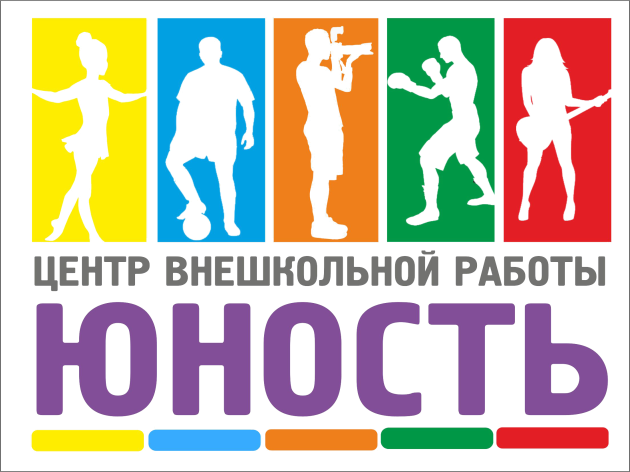 Методические объединенияЛитература.Основная.1. Закон РФ «Об образовании», 29.12.2012 г.2. Устав ЦВР «Юность»Интернет – источники.№Содержание деятельности. Тематика. ФормыСроки Ответственные I Работа над методической темойВ течение годаМетодист,педагоги1Выбор темы. «ЦВР «Юность» - экосистема воспитания молодёжи».сентябрьЗам директора по УВР, методист2Постановка цели и определение задачсентябрьМетодист IIИнформационно – организационная работаИнформационно – организационная работаИнформационно – организационная работа1Формирование  информационно - методического банка данных  по методической работе в дополнительном образованииСентябрь, октябрьМетодист педагоги2Работа над программами по направлениямВ течение годаЗам директора по УВР, методист3Обзор новой методической литературыВ течение годаМетодист 4Обновление методической страницы на сайтеВ течение годаМетодист 5Пополнение методической копилки (разработки методических рекомендаций, памяток, инструкций, буклетов, положений для педагогических работников)В течение годаМетодистпедагогиIIIРабота с педагогическими кадрамиРабота с педагогическими кадрамиРабота с педагогическими кадрами1Методические консультации при составлении учебно - тематических, календарных и воспитательных планов.В течение годаМетодист, педагоги2Инструктивно – методическая работа с молодыми специалистами (работа по плану).В течение годаМетодист,педагоги3Инструктивно – методическая работа с аттестующими  педагогами.В течение годаМетодист,педагоги4Повышение эффективности педагогической деятельности педагогов через самообразование, участие в педагогических советах, посещение мастер – классов и семинаров разного уровня.В течение годаМетодист,педагоги5Методическая помощь при подготовке к конкурсам, выставкам, фестивалям.В течение годаМетодист,педагоги6Консультации и беседы по планам самообразования.В течение годаМетодист,педагоги7Оказание практической помощи в самообразовании.В течение годаМетодист,педагоги8Обсуждение планов работы с одаренными детьми.В течение годаМетодист,педагоги9Посещение педагогами муниципальных, краевых, всероссийских семинаров в режиме онлайн. В течение годаМетодист,педагоги10Посещение занятий педагогов дополнительного образования.В течение годаМетодист,педагоги11Контроль  за процессом и результативностью работы с одаренными детьми (по плану).В течение годаМетодист,педагоги12Контроль участия педагогов в семинарах, конкурсах, выставках, фестивалях.В течение годаМетодист,педагоги13Контроль  за работой молодых специалистов.В течение годаМетодист,педагоги14Контроль повышения квалификации педагогов через аттестацию.В течение годаМетодист,педагоги15Создание электронного портфолио педагога.В течение годаМетодист,педагоги16Подготовка итогового отчета методической работы.майМетодист,педагоги№Ф.И.О.Электронная почтаОбразование/год окончания должностьобъединение стаж пед работыгод аттестации\категориягод аттестации\категориягод аттестации\категория1Анисимова Вера Константиновнаveraanisff@yandex.ru 2015г /высшееПедагог доп образованияСтудия «Английский язык»9 2019\высшая2019\высшая2019\высшая2Бобрович Виталий Иосифович/высшееПедагог доп образованияОбъединение16---3Глебова Елена Геннадьевнаglebovichi@mail.ru/профессиональное  училищеПедагог доп образованияТворческая мастерская «Волшебница»16 2021\ высшая2021\ высшая2021\ высшая4Говорова Дарья Данииловнаdasha_go00@mail.ru2023/высшееПедагог - организаторМолодёжное объединение «Добро.Центр»До года---5Грек Наталья АнатольевнаNATTATOCHKA@ mail.ru2000г /высшееПедагог доп образованияАнсамбль «Жемчужинка»14---6Жернакова Марина Владимировнаzhernakova.69@mail.ru/высшееПедагог доп образованияСтудия раннего развития «Дошкольная академия» (платные)11---7Зорина Кристина Ваасильевнаzorinakriss9841033@gmail.com/ВысшееПедагог - организаторКульт – массовые мероприятияШкола ведущих «Кактус»2---8Кириллова Юлия Сергеевнаulya_zav@bk.ru2005/высшееПедагог доп образования«Церемониальный отряд барабанщиц»232019/высшая2019/высшая2019/высшая9Кириллов Геннадий ФедоровичKirillov_g@bk.ru2005/высшееПедагог - организаторМузыкальное сопровождение мероприятий. Работа на соц сетях20 2019/высшая2019/высшая2019/высшая10Климова Марина Николаевнаklim-bo@rambler.ru1984/высшееПедагог доп образованияИзо – студия «Цветные ладошки»412023/высшая2023/высшая2023/высшая11Комышева Яна Александровнаyana.alexsandrovna.k@mail.ru2018/высшееПедагог доп образованияИзостудия “Вдохновения”.  10---12Козлов Эдуард ВалерьевичLddf-koms@yandex.ru2002/высшееПедагог - организаторСектор по организации спортивно-массовых мероприятий25---13Королева Наталья Владимировнаnatakorolevarabota@mail.ru2007 /высшееПедагог - организаторСектор по работе с учащейся молодежью. Культурно-массовые мероприятия. Молодежное творческое объединение «Изюм»6---14Корченова Оксана Леонидовнаksyhn-oksi-72@mail.ru2015/неполное высшееПедагог доп образованияСтудия «Модница»162023/первая15Косова Светлана Владимировнаkokosova.72@mail.ru2004/высшееПедагог доп образованияСектор по профилактике  правонарушений и ЗОЖ. Объединение правоохранительной направленности «Молодёжная народная дружина «Юность»9-16Куракина Елена Николаевнаkurakina-84@inbox.ru2007/высшееПедагог доп образованияМолодёжное объединение EVENT13---17Коваленко Софья Александровнаsonya.kovalenko@bk.ru2024/высшееПедагог организаторСтудия современной хореографии1---18Лазарева Татьяна Сергеевнаtanya_lazareva98@mail.ru2023/высшееПедагог доп образованияХореографический коллектив «Жемчужина»2---19Лагунов Виталий Владимировичнет2001/высшееПедагог доп образованияСекция «Юный футболист»212023/первая2023/первая2023/первая20Лелеш Виктория Валерьевнаniki_16051@mail.ru2015/высшееПедагог организаторСектор развития волонтёрства и добровольчества. Волонтёрский отряд «Благо»62023/первая2023/первая2023/первая21 Любова Элина Вячеславовнаlincrazy7@gmail.com2021/высшееПедагог - организаторМолодёжное объединение  Добро. Центр1---22Осинцева Анна ВитальевнаOsintseva.70&mail,ru1993/высшееПедагог доп образованияАнсамбль песни и танца «Славница»25---23Павлова Людмила Яковлевнанет1977/высшееПедагог доп образованияХореографический коллектив «Жемчужина»222023/первая2023/первая2023/первая24Петрунин Максим Владимирович2008/высшееПедагог доп образованияСекция «Бокс»5---25Петров Сергей Владимировичpetrov_s.e.r.g.e.y.0412@mail.ru2014/высшееПедагог - организаторКлуб ведущих72021/первая2021/первая2021/первая26Плотникова Ольга Викторовнаolaplo@mail.ru2006/высшееПедагог доп образованияТворческое объединение «Мармелад» 182023/высшая2023/высшая2023/высшая27Руина Анастасия ЮрьевнаKipina.a@mail.ru2013/высшееПедагог доп образованияТеатральная студия «Фантазёры»192023/первая2023/первая2023/первая28Редькина  Надежда Викторовнаredkina58@list1991/высшееПедагог -  организаторСектор дополнительного образования и культ-массовой работыкультурно-массовые и конкурсные мероприятия222019/высшая2019/высшая2019/высшая29Серова Анна СергеевнаSerova-nyusha96@mail.ru2018/высшееПедагог  доп образованияШоу группа «Каламбур»3---30Самылкин Евгений Васильевич1983/высшееПедагог  доп образованияАнсамбль песни и танца «Славница»Раннее эстетическое развитие детей---31Скибинский Леонид Владимировичskibinskii. Leonid. 1987@gmail.com2016/высшееПедагог  доп образованияСекция «Джиу - Джитсу»62023\первая2023\первая2023\первая32Старинова Наталья Ивановна1999/высшееПедагог  доп образованияШоу группа «Каламбур»9---33Тимаев Вакиф Ханявовичнет1979/высшееПедагог доп образованияЮный боксёр432020/высшая2020/высшая2020/высшая34Пивоваров Юрий Николаевичнет1978/высшееПедагог - организаторКлуб Суворова25---35Цветков Алексей Михайлович2008/высшееПедагог - организаторВОД «Юн Армия»20---36Циаменко Диана Максимовнаdiana_kitten2024/высшееПедагог доп образованияОбъединение «Город Ю»2---37Циаменко Дмитрий Михайловичdimaciamenko@gmail.com2024/высшееПедагог - организаторДвижение первых2---38Чичканова Ксения Олеговнаchichkanova_2023@mail.ru2023/высшееПедагог - организаторМолодёжное объединение  Добро. Центр1---39Яровенко Константин Евгеньевичa.iarovenko@mail.ru2005/высшееПедагог доп образованияСекция «Пауэрлифтинг»162022/высшая2022/высшая2022/высшая40Яровенко Анна Александровнаa.iarovenko@mail.ru2003/высшееПедагог доп образованияСекция «Пауэрлифтинг»23---№ОбъединениеПедагог Тема самообразования1Студия «Английский язык»Анисимова Вера Константиновна«Игры на занятиях по английскому языку».2Объединение «Церемониальный строевой отряд»Бобрович Виталий Иосифович«Практичность дополнительного образования»3Студия «Волшебница»Глебова Елена Геннадьевна«Знакомство с традициями славянской культуры через изготовление обережной куклы»4Объединение «Жемчужинка»Грек Наталья Анатольевна«Развитие творческой личности ребёнка на основе хореографии»5Молодёжное объединение «Добро. Центр»Говорова Дарья Данииловна«Вовлечение молодежи в волонтерскую деятельность как постоянных участников процесса»6Школа ведущих «Кактус»Зорина Кристина ВасильевнаРабота с одаренными детьми в школе ведущих «Кактус»7Студия раннего развития «Дошкольная академия» (платные)Жирнакова Марина ВладимировнаФормирование функциональной грамотности дошкольников8Изо – студия «Вдохновение»Комышева Яна АлександровнаПсихология рисунка9Церемониальный отряд барабанщицКириллова Юлия СергеевнаНаставничество среди воспитанников10Информационный секторКириллов Геннадий ФедоровичМузыкальное сопровождение праздников и мероприятий11Изо-студия «Цветные ладошки»Климова Марина НиколаевнаРазвитие интереса к изодеятельности путём использования нетрадиционных техник рисования на занятиях изостудии с детьми 5-8 лет12Секция «Футбол»Козлов Эдуард ВалентиновичТактика футбола в нападении и защите13Сектор по работе с учащейся молодежью. Культурно-массовые мероприятия. Молодежное творческое объединение «Изюм»Королева Наталья ВладимировнаРеализация творческого потенциала молодежи в досуговой сфере. 14Студия «Модница»Корченова Оксана Леонидовна  «Создание условий для развития творческого потенциала на занятиях по швейному делу»15Сектор по профилактике правонарушений и ЗОЖ. Объединение правоохранительной направленности «Молодежная народная дружина «Юность»Косова Светлана ВладимировнаРазвитие гражданско-правового образования обучающихся.16Студия современной хореоографииКоваленко Софья АлександровнаРазвитие творческих способностей детей с применением информационных технологий в хореографии17Молодёжное объединение EVENTКуракина Елена НиколаевнаВолонтер – это образ жизни18Секция «Юный футболист»Лагунов Виталий ВладимировичСистема тренировочно – соревновательной подготовки спортсменов:  про блемы и пути решения в игровых видах спорта19Сектор развития волонтерства и добровольчества. Волонтерский отряд «Благо»Лелеш Виктория ВалерьевнаВолонтерство  как эффективное средство формирования активности подростков20Хореографический коллектив «Жемчужина»Лазарева Татьяна СергеевнаПрименение информационных технологий на танцевальных занятиях по хореографии с целью развития творческих способностей детей21Молодёжное объединение «Добро. Центр»Любова Элина ВячеславовнаРазвитие добровольческой направленности ребенка на основе различных мероприятий Добро.Центра22Ансамбль песни и танца «Славница»Осинцева Анна ВитальевнаНаставничество, как способ повышения эффективности социальной адаптации обучающегося23Клуб ведущихПетров Сергей Владимирович«Новые образовательные технологии как механизм повышения коммуникативных качеств подростка»24Хореографический коллектив «Жемчужина»Павлова Людмила ЯковлевнаНравственное воспитание подростков посредством хореографии25Школа будущих командировПивоваров Юрий НиколаевичФормирование патриотических чувств  у обучающихся в объединении26Секция «Бокс»Петрунин Максим ВладимировичПсихологическая подготовка боксёра27Творческое объединение «Мармелад»Плотникова Ольга ВикторовнаРазвитие творческих способностей учащихся посредством применения разных техник ДПИ на занятиях творческого объединения28Сектор дополнительного образования и культ-массовой работы  (культурно-массовые и конкурсные мероприятия)Редькина Надежда ВикторовнаИгровые технологии в досуговой деятельности среди детей и подростков29Театральная студия «Фантазёры»Руина Анастасия ЮрьевнаДеловая игра в работе с подростками30Социальное проектированиеСамылкин Евгений Васильевич31Секция «Джиу-джитсу»Скибинский Леонид ВладимировичСоздание условий для формирования у обучающихся положительных эмоций на занятиях джиу – джитсу32Шоу-группа «Каламбур»Серова Анна СергеевнаВокальная позиция, работа над голосом33Хореографическая подготовка шоу-группы «Каламбур»Старинова Наталья ИвановнаВокальная позиция, работа над голосом34Секция бокс. «Юный боксер»Тимаев Вакиф ХанявовичСистема тренировочно – соревновательной подготовки спортсмена: компоненты, проблемы и пути решения35Город -ЮЦианенко Диана МаксимовнаКонфликт в подростковом возрасте36Движение первыхЦиаменко Дмитрий МихайловичФормирование ранней профориентации подростков37ВОД «Юн Армия»Цветков Алексей МихайловичСовершенствование системы патриотического воспитания38Молодёжное объединение «Добро. Центр»Чичканова Ксения ОлеговнаВолонтерская деятельность как фактор социализации молодежи39Секция «Пауэрлифтинг»Яровенко Константин ЕвгеньевичРазвитие и совершенствование двигательных умений и навыков на занятиях в секции пауэрлифтинг40Детский фитнесПауэрлифтингЯровенко Анна АлександровнаРоль подвижных игр в развитии физических и социальных качеств детей№ПедагогОбъединениеоктябрьноябрьдекабрьянварьфевральмартапрель1Анисимова Вера КонстантиновнаСтудия «Английский язык»**2Бобрович Виталий Иосифович3Глебова Елена ГеннадьевнаСтудия «Волшебница»**4Грек Наталья Анатольевна**Говорова Дарья Данииловна*6Жернакова  Марина ВладимировнаОбъединение «Дошкольная академия»*7Зорина Кристина Васильевна**9Кириллова Юлия СергеевнаЦеремониальный отряд барабанщиц**10Кириллов Геннадий ФедоровичИнформационный сектор**11Климова Марина НиколаевнаИзо-студия «Цветные ладошки»**12Козлов Эдуард ВалентиновичСекция «Футбол»**13Королева Наталья ВладимировнаСектор по работе с учащейся молодежью. Культурно-массовые мероприятия. Молодежное творческое объединение «Изюм»**14Корченова Оксана ЛеонидовнаСтудия «Модница»**15Косова Светлана ВладимировнаСектор по профилактике правонарушений и ЗОЖ. Объединение правоохранительной направленности «Молодежная народная дружина «Юность»**16Коваленко Софья Александровна*17Куракина Елена НиколаевнаМолодёжное объединение EVENT**18Комышева Яна АлександровнаИзо – студия «Вдохновение»*19Лагунов Виталий ВладимировичСекция «Юный футболист»**20Лелеш Виктория ВалерьевнаСектор развития волонтерства и добровольчества. Волонтерский отряд «Благо»21Лазарева Татьяна  СергеевнаХореографический коллектив «Жемчужина»**22Любова Элина Вячеславовна*Осинцева Анна Витальевна23Павлова Людмила ЯковлевнаХореографический коллектив «Жемчужина»**24Петрунин Максим ВладимировичСекция «Бокс»**25Плотникова Ольга ВикторовнаТворческое объединение «Мармелад»**26Пивоваров Юрий НиколаевичПетров Сергей Владимирович*27Редькина Надежда ВикторовнаСектор дополнительного образования и культ-массовой работы  (культурно-массовые и конкурсные мероприятия)**28Руина Анастасия ЮрьевнаТеатральная студия «Фантазёры»**29Самылкин  Евгений Васильевич*Серова Анна Сергеевна**Старинова Наталья Ивановна*30Скибинский Леонид ВладимировичСекция «Джиу-джитсу»**31Тимаев Вакиф ХанявовичСекция бокс. «Юный боксер»**32Циаменко Дмитрий Михайлович**Циаменко Диана Максимовна*Цветков Алексей МихайловичВОД «Юн Армия»*Чичканова  Ксения Олеговна*Яровенко Анна Александровна*33Яровенко Константин ЕвгеньевичСекция «Пауэрлифтинг»*№Содержание работыСроки проведенияОтветственныеРабота по выявлению инновационного педагогического опыта сентябрь – декабрь, 2023гЗаместитель директора по УВР Н.В. СвириденкоМетодист Гунькина Н.А.Оформление материала по обобщению опытасентябрь2023,-февраль, 2024г.Заместитель директора по УВР Н.В. СвириденкоМетодист Гунькина Н.А.Представление обобщенного ППО на заседании методического советаМарт 2024Заместитель директора по УВР Н.В. СвириденкоМетодист Гунькина Н.А.Наименование Сроки Ответственные №Содержание заседанияСроки проведенияОтветственныеМетодическое и нормативно – правовое  сопровождение управления образовательной  деятельности    сентябрь, 2023Завуч по УВР Свириденко Н.В.Методист Гунькина Н.А.Организация дополнительного образования в рамках реализации федерального проекта «Успех каждого ребёнка»     декабрь, 2023Завуч по УВР Свириденко Н.В.Методист Гунькина Н.А.Важность внешней экспертной оценки профессиональной деятельности педагогов в рамках конкурсной деятельности.март, 2024Завуч по УВР Свириденко Н.В.Методист Гунькина Н.А.Отчётность (Карта индивидуального образовательного маршрута педагога  за  2023-2024г)май,2024Завуч по УВР Свириденко Н.В.Методист Гунькина Н.А.№понедельниквторниксредачетвергпятница111 – совещание при директоре12  – методическая планерка 9.30   – консультации   по аттестации педагоговС 9.30  консультации по аттестации педагогов10.00  – консультации для молодых специалистов29.30   планерка12 -    методическая планерка 9.3000  – консультацииС 9.30   консультации по организации воспитательной работы10.00  – консультации для участников конкурса3.10 – совещание при директоре12  – методическая планерка 1000 – консультацииС 9.30 – консультации по организации мониторинга10.00  – консультации для педагогов4.1000 – планерка12 – заседание методического совета 1000 – консультацииС 9.30 – консультации по организации инновационной  работы10.00 – консультации для участников конкурса№ п/пМероприятияМесяцыМесяцыМесяцыМесяцыМесяцыМесяцыМесяцыМесяцыМесяцыМесяцыМесяцы№ п/пМероприятия89101112123456Представление  информационно-аналитической документации+++++++++++Нормативное и информационное обеспечение методической работы+++++++++++Диагностика образовательных потребностей и  профессиональных  затруднений педагогов++++Методические Объединения (заседания)++++Работа с методическими объединениями по направленностям+++++++++++Аттестация педагогических работников+++++++++++Изучение и обобщение опыта ++++++++++Тематическая работа по направленностям+++++++++++Социально-гуманитарная  +++++++++++Художественная +++++++++++Физкультурно-спортивная+++++++++++Методическая неделя++++Методические советы++++Тематические педагогические советы++++Методические выставки+Занятия школы молодого педагога+++++++++Участие в конкурсах+++++++++++№Название диагностического материалаСрокипроведенияОтветственныеАнкета для педагогов дополнительного образования  МОУ ДО ЦВР по планированию педагогической работы на 2023-2024 учебный годСентябрь, 2023Завуч по УВР Свириденко Н.В.Методист Гунькина Н.А.Анкета  «Определение уровня профессионального развития педагога дополнительного образования требованиям, установленным в профессиональном стандарте»Декабрь , 2023Завуч по УВР Свириденко Н.В.Методист Гунькина Н.А.Анкета «Способность педагога дополнительного образования к саморазвитию»Март  2024Завуч по УВР Свириденко Н.В.Методист Гунькина Н.А.Анкета педагога дополнительного образования по итогам учебного годаИюнь 2024Завуч по УВР Свириденко Н.В.Методист Гунькина Н.А.№Содержание работыСроки проведенияОтветственныеПроведение экспертизы профессиональной компетентности аттестующихся педагоговВ течение годаЗам директора по УВР Свириденко Н.В.Методист Гунькина Н.АКонсультации по прохождению процедуры аттестации и сертификации в условиях реализации нового законодательства.В течение годаЗам директора по УВР Свириденко Н.В.Методист Гунькина Н.АОформление пакета документов по аттестации и сертификации педагогических работниковВ течение годаЗам директора по УВР Свириденко Н.В.Методист Гунькина Н.АОрганизация и анализ открытых мероприятий аттестующихся педагогов По графикуЗам директора по УВР Свириденко Н.В.Методист Гунькина Н.А№педагогпрограммавремя1№ п/пФ.И.О. педагогаДолжностьДата повышения квалификацииГод предполагаемого повышения квалификацииИмеющаяся категория1Анисимова Вера КонстантиновнаПедагог  дополнительного образования«Оказание первой помощи в образовательной организации»2023г(72ч)«Эффективные методики изучения иностранных языков»2022г(108ч)До марта 2025Высшая 2Бобрович  Виталий ИосифовичПедагог   дополнительного образования«Оказание первой помощи пострадавшим в образовательных учреждениях».2023г(16ч)«Информационная безопасность». 2023 г(36ч)До января 20263Глебова Елена ГеннадьевнаПедагог  дополнительного образования«Оказание первой помощи пострадавшим в образовательной организации»2023г(16ч)Высшая4Говорова Дарья ДанииловнаПедагог-организаторПереподготовка«Организационно – педагогическая деятельность в условиях реализации ФГОС»2023г(300ч)«Оказание первой помощи пострадавшим в образовательной организации»2023г(16ч)До декабря 20265Грек Наталья АнатольевнаПедагог  дополнительного образования«Хореография для дошкольников. Методика и организация хореографической работы»2022г(108ч)«Оказание первой помощи пострадавшим в образовательной организации»2023г(16ч)До апреля 2025Соответствие 6Гунькина Нина АлексеевнаМетодист «Оказание первой помощи пострадавшим в образовательной организации»2023г(16ч)«Сетевое взаимодействие и сетевая форма реализации образовательных программ»2023г(72ч)До марта 2026Первая 7Жернакова Марина ВладимировнаПедагог  дополнительного образования8Зорина Кристина ВасильевнаПедагог - организатор«Организация и проведение культурно – досуговых мероприятий в соответствии с ФГОС дополнительного образования»2023г(108ч)До января 20269Кириллов Геннадий ФедоровичПедагог - организатор«Оказание первой помощи пострадавшим в образовательной организации»2023г(16ч)«Применение социальных сетей в процессе дополнительного образования»2023г(108ч)До января 2026Высшая10Кириллова Юлия СергеевнаПедагог  дополнительного образования«Оказание первой помощи пострадавшим в образовательной организации»2023г(16ч)«Патриотическое воспитание школьников с помощью педагога общеобразовательной организации»2023г(108ч)До января 2026Высшая 11Климова Марина НиколаевнаПедагог  дополнительного образования«Оказание первой помощи пострадавшим в образовательной организации»2023г(16ч)«Арт – терапия как метод работы с эмоциональными проблемами детей дошкольного и младшего школьного возраста2023г(72ч)До марта  2026Высшая12Климова Наталья ВладимировнаЗам директора по УВР«Оказание первой помощи пострадавшим в образовательной организации»2022г(16ч)«Основы управления муниципальным молодёжным центром. Современные технологии развития, управления и финансово – хозяйственной деятельности учреждения. Современные подходы к развитию системной и эффективной кадровой деятельности»2022г(36ч)До февраля 202613Козлов Эдуард ВалентиновичПедагог  дополнительного образования«Оказание первой помощи пострадавшим в образовательной организации»2023г(16ч)До февраля 202614Комышева Яна АлександровнаПедагог  дополнительного образования«Оказание первой помощи пострадавшим в образовательной организации»2023г(16ч)До февраля 202615Косова Светлана ВладимировнаПедагог -организатор«Оказание первой помощи пострадавшим в образовательной организации»2023г(16ч)До февраля 202616Королева Наталья ВладимировнаПедагог  дополнительного образования«Оказание первой помощи пострадавшим в образовательной организации»2023г(16ч)ПереподготовкаПереподготовка «Организация работы с молодёжью»2023г(252ч)До июня 202617Корченова Оксана ЛеонидовнаПедагог  дополнительного образования«Формирование учебного процесса и современные методики преподавания дисциплины «Декоративно – прикладное искусство» в учреждениях дополнительного образования детей»«Оказание первой помощи пострадавшим в образовательной организации»2023г(16ч)До мая 2025 Первая 18Коваленко Софья АлександровнаПедагог  дополнительного образования«Оказание первой помощи пострадавшим в образовательной организации2023г(16ч)До декабря 202619Куракина Елена НиколаевнаПедагог - организаторПереподготовка «Организация работы с молодёжью»2023г(252ч)«Развитие системы деятельности молодёжных пресс – центров и медиа – служб. Современные подходы к медиа – освещению молодёжных мероприятий и информационному сопровождению проектов»2022г(36ч)«Оказание первой помощи пострадавшим в образовательной организации»2023г(16ч)До июня 2026Соответствие 20Лазарева Татьяна СергеевнаПедагог  дополнительного образования«Оказание первой помощи пострадавшим в образовательной организации»2023г(16ч)До февраля 202621Лелеш Виктория ВалерьевнаПедагог  дополнительного образования«Оказание первой помощи пострадавшим в образовательной организации»2023г(16ч)До февраля 2026Первая22Любова Элина ВячеславовнаПедагог - организаторПереподготовка«Организационно – педагогическая деятельность в условиях реализации ФГОС»2023г(300ч)«Оказание первой помощи пострадавшим в образовательной организации2023г(16ч)До декабря 202623Осинцева Анна ВитальевнаПедагог  дополнительного образования«Оказание первой помощи пострадавшим в образовательной организации»2023г(16ч)До февраля 202624Петров Сергей ВладимировичПедагог - организатор«Особенности профессиональной деятельности педагога дополнительного образования художественной и социально – гуманитарной направленности»2022г(72ч)«Оказание первой помощи пострадавшим в образовательной организации2023г(16ч)До апреля 2025Первая25Павлова Людмила ЯковлевнаПедагог  дополнительного образования«Художественная направленность. «Методика преподавания классического танца»2022г(108ч)«Оказание первой помощи пострадавшим в образовательной организации»2023г(16ч)До мая 2025Первая26Петрунин Максим ВладимировичПедагог  дополнительного образования«Оказание первой помощи пострадавшим в образовательной организации»2023г(16ч)До февраля 202627Плотникова Ольга ВикторовнаПедагог  дополнительного образования«Оказание первой помощи пострадавшим в образовательной организации»2023г(16ч)«Интерактивные технологии в обучении и воспитании»2023г(72ч)Февраль 2026Высшая 28Пивоваров Юрий НиколаевичПедагог -организатор29Редькина Надежда ВикторовнаПедагог -организатор«Оказание первой помощи пострадавшим в образовательной организации»2023г(16ч)«Организация и проведение культурно – досуговых мероприятий в соответствии с ФГОС дополнительного образования»2023г(108ч)До января 2026Высшая 30Руина Анастасия ЮрьевнаПедагог  дополнительного образования«Особенности реализации художественной и социально – гуманитарной направленностей дополнительного образования в современных условиях»2022г(72ч)«Оказание первой помощи пострадавшим в образовательной организации»2023г(16ч)До марта2025Первая31Рассказова Юлия АлексеевнаПедагог  дополнительного образования«Оказание первой помощи пострадавшим в образовательной организации2023г(16ч)До декабря 202632Свириденко Наталья ВалерьевнаЗаместитель директора по учебно-воспитательной работе«Нейропсихологические основы подготовки к школе»2023г(108ч)«Оказание первой помощи пострадавшим в образовательной организации»2023г(16ч)До февраля 202633Скибинский Леонид ВалерьевичПедагог  дополнительного образования«Оказание первой помощи пострадавшим в образовательной организации»2023г(16ч)До декабря 2022Первая 34Серова Анна СергеевнаПедагог  дополнительного образования«Оказание первой помощи пострадавшим в образовательной организации»2023г(16ч)«Обучение эстрадному вокалу»2022г(108ч)До ноября 202535Цветков Алексей МихайловичПедагог -  организатор«Оказание первой помощи пострадавшим в образовательной организации»2023г(16ч)«Деятельность советника директора по воспитанию и взаимодействию с детскими объединениями»2023г(140ч)До августа 202636Циаменко Диана МаксимовнаПедагог - организатор«Оказание первой помощи пострадавшим в образовательной организации»2023г(16ч)37Тимаев Вакиф ХанявовичПедагог  дополнительного образования«Оказание первой помощи пострадавшим в образовательной организации»2023г(16ч)Высшая 38Чичканова Ксения ОлеговнаПедагог - организаторПереподготовка«Организационно – педагогическая деятельность в условиях реализации ФГОС»2023г(300ч)«Оказание первой помощи пострадавшим в образовательной организации2023г(16ч)До декабря 202639Яровенко Константин ЕвгеньевичПедагог  дополнительного образования«Оказание первой помощи пострадавшим в образовательной организации»2023г(16ч)Высшая  40Яровенко Анна АлександровнаПедагог  дополнительного образования«Оказание первой помощи пострадавшим в образовательной организации»2023г(16ч)Соответствие№Содержание работыСодержание работыСроки проведенияУчастник (педагог)Наставник 
(ответственный)Внутренние конкурсыВнутренние конкурсыВнутренние конкурсыВнутренние конкурсыВнутренние конкурсыВнутренние конкурсыВнешние конкурсыВнешние конкурсыВнешние конкурсыВнешние конкурсыВнешние конкурсыВнешние конкурсыСердце отдаю детямСердце отдаю детям№Содержание работыСроки 
проведенияОтветственныеМетодическое совещание  «Приоритетные задачи методической службы учреждения в 2022/23 учебном году.Октябрь 2023Методист Гунькина Н.А. Аттестация педагогических работников по графикуВесь год Руководитель МО Анисимова В.К.Диссеминация передового педагогического опыта в дополнительном образованииВесь годМетодист Гунькина Н.А.Паспортизация кабинетовОктябрь 2023Руководители МОпедагоги Анализ методической работы за 2022/23 учебный год и задачи на новый учебный годМай 2024 Методист Гунькина Н.А.Руководители  МО Редькина Н.В.Анисимова В.К.